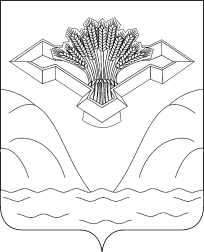 Российская Федерация                                                                                                                                               Самарская область АДМИНИСТРАЦИЯ СЕЛЬСКОГО ПОСЕЛЕНИЯ ВЕРХНИЕ БЕЛОЗЕРКИМУНИЦИПАЛЬНОГО РАЙОНА СТАВРОПОЛЬСКИЙСАМАРСКОЙ ОБЛАСТИРАСПОРЯЖЕНИЕот 03 октября 2019 года                                                              № 11«О возложении обязанностей по размещению деятельности администрации сельского поселения Верхние Белозерки на официальном сайте сельского поселения»                В соответствии со ст.6 Федерального закона  «Об обеспечении доступа к информации о деятельности государственных органов и органов местного самоуправления»  от 09.02.2009 № 8 –ФЗ размещение органами местного самоуправления нормативных правовых актов администрации, Собрания представителей сельского поселения Верхние Белозерки и их проекты, а также    информацию о своей деятельности с учетом требований ФЗ, в информационно-телекоммуникационной сети Интернет :Возложить обязанности на ведущего специалиста администрации села Верхние Белозерки Самойлову Любовь Александровну, в случае отсутствии ведущего специалиста, обязанности возлагаются на делопроизводителя Самойлову Любовь Владимировну Контроль за данным распоряжением оставляю за собой.Ознакомлены:  03.10.2019 г.ведущий специалист  администрации  Самойлова Л. А. _____________ делопроизводитель  Самойлова Л. В. _____________________________Глава сельского поселенияВерхние Белозерки                                                                                             Самойлов С.А. 